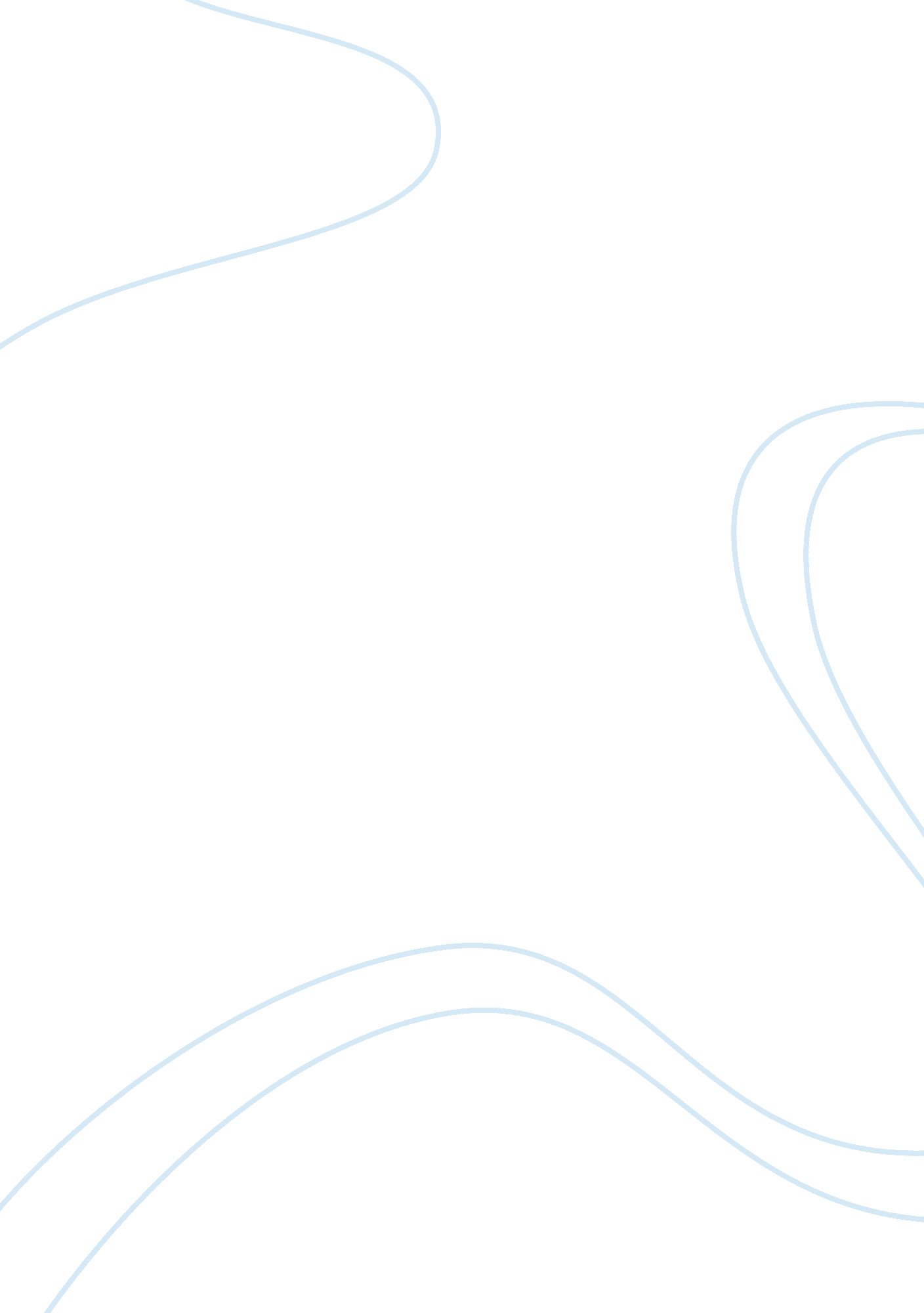 Problems college students faceEducation, University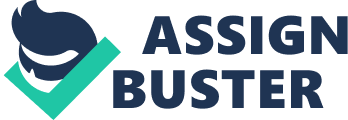 The biggest problem facing college students What do you think is the biggest problem facing college students today why is it an issue. How might the issue be resolved? Can it be addressed at San Antonio College? Being my first year in college I found that there is not just one issue facing college students but multiple issues which although seem small can turn out to have a big impact on college students some of the issue are studying College is challenging. For many it requires a much larger effort than high school did, and unlike most high schools, college packs about years’ worth of classes into one. Many students take a full 15 credit semester, while others try to cram in 18 or even 21 credits. At times it seems impossible for students to stay on top of it all. All the work to remember can be a handful since most kids are working and going to school or have other outside activities that make studying complicated. I think we can resolve this issue by simply having more outside studying groups that can help manage student’s time The other most common issue I found was money, Tuition costs are constantly being raised at alarmingly high rates. And that’s not including other expenses like eating out, shopping trips, gas for the car, and the price of textbooks, and you have every college student's worst nightmare. College students drop out of school each year because they cannot afford it. Others are forced to juggle full schedules with full time jobs to make ends meet. It is becoming increasingly harder for students to graduate debt free. A Way to solve this problem is by helping students seek more help financially having consolers provide students with small scholarships or help them look for such things can help reduce the amounts of students that drop out of college. The last issue is the most common one which is jobs students often drop out of college due to jobs either because the hours interfere with student’s class schedules or they don’t pay enough so students have to drop because they do not have the money for the tuition. To be able to pay the high price of college tuition, many students must get a job. Juggling a job, 15 to 18 credits, and sometimes a club or sports team is quite a chore. Many students try to cram all of these activities into one day, and time spent sleeping suffers. Without proper rest, the student can then become susceptible to different kinds of health problems. In order to give students the best possible chance to be successful we need to decide what is important. We the student must prioritize and then schedule events, games, meetings, and studies accordingly. Also, a college student must be well aware of their options when getting a job. Many times the university will offer jobs to students that are flexible and fit into the student's schedule. I think if we as a college and as young adults can resolve these issue that we as college students we would be able to be more successful in college and reach the degree we seek 